Пресс-релиз Заседания Комитета по профессиональной этике и независимости аудиторов СРО ААС22 декабря 2020 в очной форме (дистанционно) состоялось заседание комитета по профессиональной этике и независимости аудиторов СРО ААС (далее – комитет, КНЭП).На заседании были рассмотрены:Проект декларации добросовестного участника аудиторских услуг для стран-участников ЕАЭС;Поступившие в Комитет жалобы; Прочие вопросы.По первому вопросу выступил Никифоров С.Л. и сообщил, что 19 ноября 2020г. состоялось заседание рабочей группы по евразийскому пространству аудиторских компаний ЕАЭС и рабочей группы по выявлению случаев недобросовестной конкуренции и повышения качества аудита. Учитывая имеющиеся пробелы в законодательстве стран ЕАЭС регулирующие аудиторскую деятельность, а также создание единого рынка аудиторских услуг в 2022 году, Никифоров С.Л. внес предложение разработать и принять декларацию добросовестных участников рынка аудиторских услуг. Члены Комитета создали инициативную группу для изучения данного вопроса и разработки документа и решили направить информацию об этом в Комитет по международным связям СРО ААС, Комитет по аудиту общественно значимых организаций СРО ААС, Комитет по правовым вопросам аудиторской деятельности СРО ААС, Комиссию СРО ААС по контролю качества, Комитет по стандартизации и методологии аудиторской деятельности СРО ААС. По второму вопросу было рассмотрено четыре жалобы, поступившие в Комитет от Дисциплинарной комиссии СРО ААС. По одной жалобе не было выявлено фактов, подтверждающих нарушение этических принципов, предусмотренных Кодексом профессиональной этики аудиторов. По двум жалобам было обнаружено нарушение принципов честности и профессионального поведения и соответствующие заключения Комитета были направлены в Дисциплинарную комиссию СРО ААС. По одной жалобе было решено провести совместный звонок с руководителем отдела по работе с жалобами СРО ААС для дальнейшего её рассмотренияПо третьему вопросу были рассмотрены: взаимодействие Комитета с Комитетом по международным связям СРО ААС в части перевода Кодекса профессиональной этики и независимости аудиторов, статус разработки Дисциплинарного кодекса СРО ААС и проекта регламента выявления случаев недобросовестной конкуренции в части ценообразования при оказании аудиторских услуг.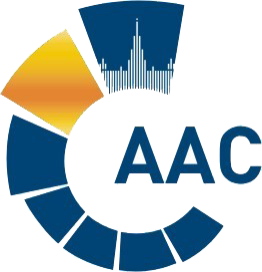 САМОРЕГУЛИРУЕМАЯ ОРГАНИЗАЦИЯ АУДИТОРОВАССОЦИАЦИЯ «СОДРУЖЕСТВО» 
член Международной Федерации Бухгалтеров (IFAC)(ОГРН 1097799010870, ИНН 7729440813, КПП 772901001) 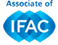 119192, г. Москва, Мичуринский проспект, дом 21, корпус 4. т: +7 (495) 734-22-22, ф: +7 (495) 734-04-22, www.auditor-sro.org, info@auditor-sro.org 